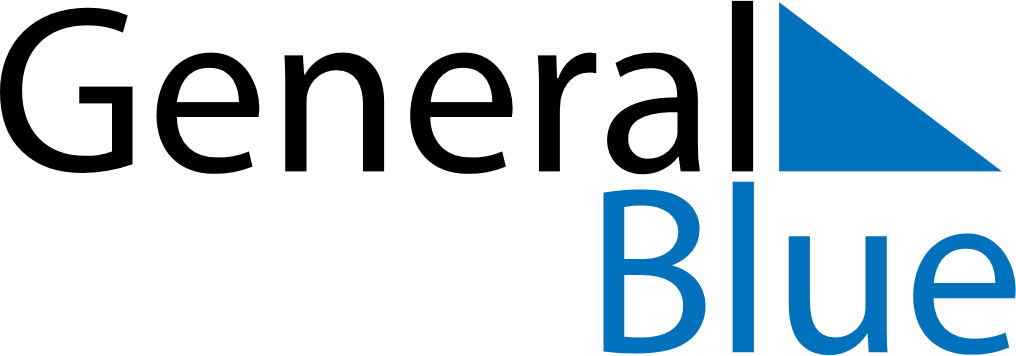 September 2028September 2028September 2028VenezuelaVenezuelaMondayTuesdayWednesdayThursdayFridaySaturdaySunday1234567891011121314151617Our Lady of Coromoto18192021222324252627282930